TEMPLATE FOR THE PREPARATION OF PAPERS FOR ELECTRONIC PUBLISHING IN ACCM-12Author11, Author22, Author33, Author42 & Author541Affiliation 12Affiliation 23Affiliation 34Affiliation 4AbstractThe ACCM-12 proceedings will be published on an electronic device. Additionally all papers included in the proceedings will be available online. This is a brief guide to help you to prepare paper in a uniform style for this electronic publication.Keywords: keywords list (no more than 5)Title of Section (e.g. General Introduction)This sample article is to show you how to prepare and submit papers in a standard style for electronic publishing in the ACCM-12 proceedings. It illustrates the paper layout, and describes points you should notice before you submit your papers.The papers will be in A4 size with margins top 30 mm, left and right 17.5 mm, bottom 22 mm. The text should be Helvetica with font size 11 point.Headers and FootersNotice the ‘Proceedings of the 12th Asian-Australasian Conference on Composite Materials (ACCM-12), Hangzhou, China’ words should only appear on page 1. After page 1, all pages have the title only in the header, right justified. The title in the header needs to fit in a single line - if too long please use a "running title", i.e. a simplification of the title, or a shorter version of the title, such that it fits in one single line.  Preparation and Submission of an Electronic PaperUse of this TemplateThe papers should be prepared, if possible, using the format like this document.General Procedures for SubmissionThe final, pdf version of your paper should be submitted at https://accm12.medmeeting.org/ . (https://accm12.com)You should register and login in to upload (submission) for each paper you are responsible for. It is essential that the paper is in its final format before upload to avoid confusion.There is no specific limit in the number of pages for the paper, but it is generally accepted that a good conference paper will have between 10 and 20 pages in the present format, including all illustrations. The .pdf file size must not exceed 5 Mb and will be typically less than 1Mb in size. Problems with over-large file size are usually the result of using unnecessarily high resolution in graphics. See section 2.5.Software Used and Final Paper FormatThe papers should be submitted in pdf format. When creating your pdf file please select ‘include all embedded fonts’. Diagrams and FiguresCare should be taken over the preparation of diagrams and figures which may incorporate color where it adds to the presentation. Captions should only have the first letter capitalized. The figure caption should be preceded by ‘Figure’ followed by the figure number. For example, ‘Figure 1 - The vortex shedding...’.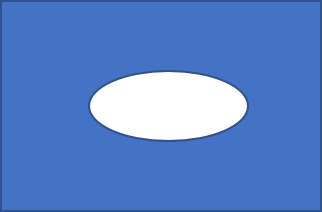 Figure 1 – Example of a figure.Photographs and illustrationsAuthors should recognize the possibility for full color publishing of photographs and illustrations. Image files should be optimized to minimize size without compromising the quality. Do not use raw bitmapped files in the final document, compress them to .png, .jpeg or .gif format. The figures should have a maximum resolution of 300 dpi.EquationsUsing the appropriate editor each equation should occur on a new line with uniform spacing from adjacent text as indicated in this template. The equations, where they are referred to in the text, should be numbered sequentially and their identifier enclosed in parenthesis, right justified. The symbols, where referred to in the text, should be italicized.E = mc2	(1)General Style PreferencesStyle of WritingPapers are accepted on the basis that they may be edited for style and language. The author himself is responsible for the correctness of the scientific content.Abbreviations should be spelt out in full the first time they appear and their abbreviated form included in brackets immediately after. Words used in a special context should appear between single quotation marks the first time they appear.ReferencesThe papers in the reference list must be cited in the text. In the text the citation should appear in square brackets ‘[ ]’. In the Reference list the font should be Times or Times New Roman with 10 point size. The Author name list should be terminated by a ‘full stop’, last Name first. The citation number should be enclosed in brackets.Book titles should be in italics, followed by a ‘full stop’. Proceedings or journal titles should be initalics. Only the first letter of the title should be capitalized in the article name.ExamplePlease see references at the bottom of the documentCopyright IssuesThe copyright statement is included in the template and must appear in your final pdf document in the position, style and font size shown below. If you do not include this in your paper, ACCM is not allowed and will not publish it.ArchivingThe ICCM 12 proceedings can be download at website https://accm12.medmeeting.org/ . (https://accm12.com).Sending Your Electronic Paper of the Electronic ProceedingsFor question concerning the abstract submission please contact: accm_12@163.comContact Author Email AddressThe contact author email address should appear explicitly in this section to facilitate future contacts. For example, mail to: corresponding@author.comCopyright StatementThe authors confirm that they, and/or their company or organization, hold copyright on all of the original material included in this paper. The authors also confirm that they have obtained permission, from the copyright holder of any third party material included in this paper, to publish it as part of their paper. The authors confirm that they give permission, or have obtained permission from the copyright holder of this paper, for the publication and distribution of this paper as part of the ACCM proceedings or as individual off-prints from the proceedings.ReferencesSmith J, Jones B and Brown J. The title of the book. 1st edition, Publisher, 2001.Smith J, Jones B and Brown J. The title of the conference paper. Proc Conference title, where it took place, Vol. 1, paper number, pp 1-11, 2001.Smith J, Jones B and Brown J. The title of the journal paper. Journal Name, Vol. 1, No. 1, pp 1-11, 2001.